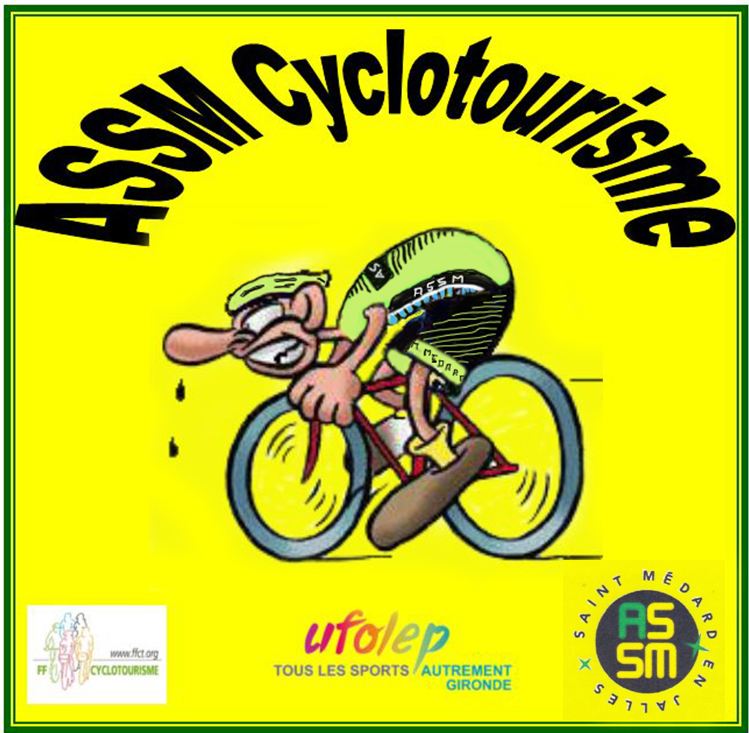 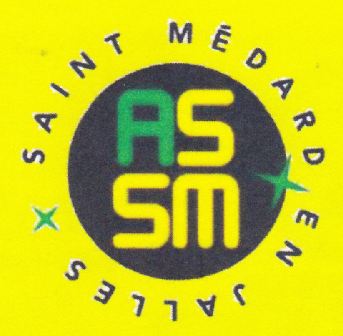 7, rue Carnot Médard en Jalles  06 71 89 66 52Procès verbal de l'assemblée générale de l'ASSM Cyclotourisme du 20 SEPTEMBRE 2019Le 20 Septembre 2019 s'est tenue l’Assemblée Générale de la section Cyclotourisme de l'ASSMLieu : Salle Simone Veil à Saint Médard en Jalles,Convocation : Mr le président Dominique Pelletan convoque les membres en assemblée générale ordinaire pour 20 heures Ordre du jour Mot du Président Rapport moral	       Rapport financier  Brèves infos sur le siteFin des inscriptions UFOLEP et Membres HonorairesInscriptions FF Vélo à prévoir avant le 31 décembre 2019Quelques pré-projets 2020Inscriptions pour la soirée ASSM du 9 novembre Commande vêtements du clubQuestions diverses et variéesPot de l’amitié Présents ou représentés : 50 adhérents et 19 excusés (liste d'émargement à disposition)Président de séance : Dominique  PelletanSecrétaire : Patrice  MonteilsTrésorier: Francis HammQuorum atteint,LE PETIT MOT DU PRESIDENT: Dominique ouvre la séance en remerciant l'assistance présente et débute par un hommage à notre copain Bernard MORLON qui nous a malheureusement quitté tragiquement cet été mais aussi une pensée par les plus anciens à Jacqueline FENIE disparue récemment Présentation également de nouvelles "recrues" dont certains ont déjà commencé à rouler avec nous. .Participation à nos activités: La participation à nos différentes organisations de l'année a été en très nette baisse cette année, nous créant de sérieux problèmes de logistique et malheureusement également financiers après les acomptes versés et notre prévisionnel d’aide aux randonnées de début de saison. En observant de plus près, on s’aperçoit que malgré 50 nouveaux licenciés accueillis dans notre club ces 5 dernières années, ce sont seulement 4 ou 5 d’entre eux qui ont participé à une de nos animations. C’est beaucoup de travail pour de moins en moins de participants. Nos organisations ne sont pas réservées qu’aux « anciens » elles sont proposées à tous nos adhérents !!Il en résultera que pour 2020, moins de places seront réservées, mais qu’une aide accrue du club sera envisagée pour les habituels (ou nouveaux ?) participants.Le travail des bénévoles: Pour ce chapitre également, ce sont pratiquement toujours les mêmes bénévoles depuis de nombreuses années qui, grâce à leur dévouement, permettent une saine gestion du club, mais aussi que nos organisations soient encore de belles réussites. Il semble bon enfin de rappeler que parmi ces bénévoles il y a vos membres du bureau qui prennent sur leur temps, leur vie de famille, leur argent aussi lors de déplacement pour que tout se passe bien au sein de l'ASSM Cyclo et cela mérite au moins le respect de ce travail à temps plein.RAPPORT MORALADHERENTS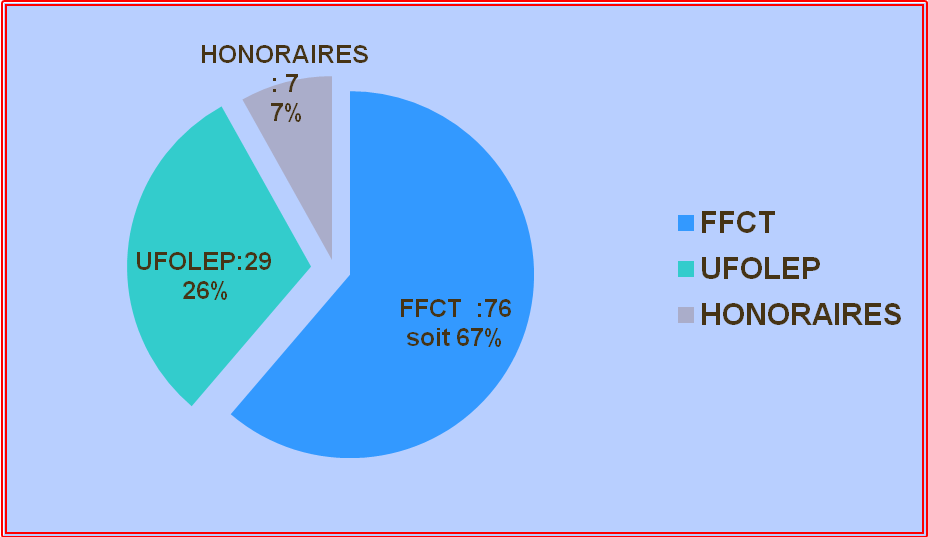 La section compte 112 adhérents dont 3 féminines.RESULTATSSorties d’entrainement Médoc et Rive Droite: 60 participants en moyenne sur 104 sorties programmées.Sorties préparatoires aux grandes randonnées: 15 participants en moyenne***************************************************************************Résultats des sorties organisées par le clubLacanau 2018 :           29  participants dont 11 féminines (à table)Ouverture FF Vélo :      1 participant « seulement »!! Château de Génissac :  15 participants Cadouin : seulement 9 participants   avec Michel et Alice cette annéeSéjour Cols Basques : 21 participants, 15 cyclos et ………la coupeL’Ariège :  Les habituels 7  participants sur 4 joursRésultats des organisations  extérieures Brevet RAA 150Km:   30 participants Brevet RAA 200 km:  11 participants Brevet RAA 300km :   4 participantsBx- Sète 2019 :9 participants  avec l’assistance de CathySemaine fédérale en Aout : 2 ou 3 participants ??Une dizaine de cyclosportives ….en attente de résultats de vos participations.Courses ufolep avec Joelle et PascalRappel sur nos groupes de niveauxLe groupe 1  :  rythme soutenu dans un esprit « cyclosportif ». Le groupe 2  :  rythme soutenu mais régulier sans esprit « compétition » Le groupe 3  :  rythme plus modéré dans un esprit cyclotouriste  La notion de groupe dès le départ fonctionne plutôt bien dans l’ensemble si ce n’est le « groupe 2 » souvent morcelé avec un "micro-groupe" roulant lorsqu'il le souhaite sur leur propre parcours Pour maintenir la cohésion et la convivialité du club, choisissez votre groupe et dans quel esprit vous souhaitez pratiquer le vélo.En revanche vous aurez à vous conformer aux règles de chaque groupe.Assurances En étant affilié à UFOLEP ou FF Vélo vous êtes assurés pour chacune de vos sorties y compris hors club.En cas d’accident nous vous recommandons de faire une déclaration dans les 5 joursà Dominique pour l’UFOLEP à Jean-Marie (Carabine) pour la FF Vélo.Pour les membres honoraires, voir avec leur club….Nos habituels bénévoles Fête du vélo:     20 bénévoles La  Jean-Marie DERRUAU :        25 bénévolesForum  :             4 bénévolesAccompagnants randonnées:   3 Vote à main levée : Pour à l'unanimitéRAPPORT FINANCIERLe trésorier détaille brièvement ce bilan en présentant également le bilan de nos organisations 2018Vote à main levée : Pour à l'unanimitéL’assemblée générale, après avoir entendu le rapport sur la gestion du club et le rapport du trésorier, approuve dans toutes leurs parties les dits rapports, ainsi que les comptes de l’exercice clos le 31 Juillet 2019 tels qu’ils lui ont été présentés.En conséquence, l’assemblée générale donne quitus aux membres du conseil et au trésorier de l’exécution de leur mandat au titre de l’exercice écoulé.Cette délibération est adoptée à l’unanimité.Fin des renouvellements des licences UFOLEP et  membres honoraires.Tarif  inchangé de 85€ cette annéeDate butoir : 4 Octobre 2018, passé ce délai vous ne serez plus assuré et ... ne devrez plus participer à nos entraînements   FF Vélo : inscriptions avant le 31 décembre 2019  Petit Braquet :……………..  85.00 €Petit Braquet Couple:...…..133,00€Grand Braquet :………….. 154.50€revue (en option) .................24.00€Possibilité d’adhérer à la FF Vélo au 1er septembre si vous n’avez jamais été licencié FF Vélo auparavant  Projet de calendrier pour 2020:17 Janvier 2020: …Réunion Générale club 2020 avec fin des inscriptions à nos différentes organisationsen Mars: …………………… ......Ouverture saison  FF Véloen Avril  ....................................Rando Château de Génissacen Avril toujours: ……………...150km et 200km RAA  (date à préciser)vers la mi- Mai ….....................sortie club sur 2 jours (en préparation)30, 31 Mai et 1ier Juin (Pentecôte)… sortie "famille" à Lacapelle-BironDu 05 au 07 Juin………………..Bordeaux-Pyrénées (avec Chemin-Long)début Juin ??............................Fête du vélo 2020 (stade St Médard)Du 23 au 28 Juin........ …… ......4 jours en Corrèze (à l’étude)Début Août : ……………………Semaine Fédérale à VALOGNES (Cotentin)13 Septembre   ………...............JMD 202025 Septembre 2020:  ….............Assemblée Générale 2020Ces organisations seront détaillées lors de la réunion du 17 Janvier prochainRendez vous est pris pour la mise en œuvre du calendrier le 17 janvier 2020La réunion se termine à 22h30 autour du pot de l'amitiéLe Président 							Dominique PELLETAN